THURSDAY Week 5  20/8/2020Before you do anything else make sure to follow the following instructions!!!!!!  Go to File   Click Save as  Add your name to the name of this document (e.g. Week 1 Friday – Freddie) Complete your work (always hit Save!!!!)When you’ve finished share with your teacher by uploading it to your Microsoft Teams folder. If you’re not sure ask your teacher.Session 1: MathsGrade 6 Numeracy Session 2: Arts      Click Here for this weeks lesson…Mrs Karaca will be on Webex from 2-3pm Today to help you with any questions you might have about this weeks lesson.                             Orrrrrrrrrrrrrrrrrrrrrrrrrrrrr get it from your Class Teams Make Sure you now save alllllllllllllllll Specialist work in the Specialist  Folder  in the Specialist Channel of  your Class TeamsSession 3: WritingThere are 2 documents you need:Go to Microsoft Teams and download the “Smart Ice-Cream- Shared Reading” doc from class materials   (Or click here)Then do the same but download “Week 5 SMART ICE CREAM – QUESTIONS” doc from class materials)(Or click here)This week we will be working our way through some questions about the Smart Icecream text. The work looks like a lot, but your teacher will help you through the questions in each writing session, and spend some extra time working in a smaller group.Your teacher will tell you when it’s your group’s turn.Session 4:  MindfulnesSuper awesome drawing!Sometimes drawing just makes everything feel a little bit better. And when you draw and listen to music it gets even EVEN better!!!! (Double “even”!)Put on some tunes and watch this YouTube on how to draw Dragons!https://www.youtube.com/watch?v=KRAarF177Y4The best drawing, as judged by,  Mr Ivan will  get a short song written and named after them !Make it interesting background, good colours, attention to detail.Take a photo of your work and post it to you Teams page.Well done to Velma, Havva and Sabrina who had some of the best drawings!! Session 5: P.E.Grade 3-6 Fitness Circuit/Choice Board Instructions Each week students will be given a choice board of activities. The centre activities MUST be done with proof of it being done with the fitness circuit checklist. The rest of the activities on the sheet are student's choice. It is required you are doing these for at least 30 minutes a day. The video - “Fitness Circuit Explanation” will explain how to do itThe video “Fitness Circuit Activities”  shows you all the activities and explains how to do them, you are picking 2 activities from each section.The “Fitness Circuit Checklist” on your MONDAY pack is where you write down the activities you pick. The colours match to the cards. The following YouTube link will show you exactly how to do each activity. Just look for the name of the activity and it will show you exactly how to do it https://www.youtube.com/playlist?list=PL2hDszH4XLgW5v_wEa2onDEThj7TuusxQComplete your chosen 12 fitness activities twice a week, this is your main P.E task for the week and MUST be completed and recorded. You are doing each activity for a minute at a time, making sure you have a minute break in between. When you are not doing your Fitness Circuit, you are to do your CHOICE BOARD which is at the bottom of your MONDAY activities pack.At the end of the week, send your work to me either on Xuno Family app or email. Send a few photos of you doing your activities! My email: Andreas.Jordanidis@education.vic.gov.au 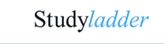  www.studyladder.com.auStudents to work independently for 45 mins on assigned study ladder tasks.Begin with Rapid Recall Activities for 10 minsThen move on to Division tasks